UNIVERSIDAD NACIONAL DE CÓRDOBA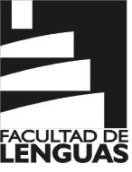 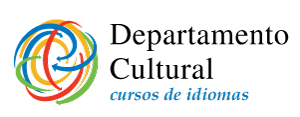                                                FACULTAD DE LENGUAS                                             DEPARTAMENTO CULTURALPROGRAMA DE ALEMÁN 1 - 2017OBJETIVOS GENERALES:
 Adquirir y desarrollar el uso de las macrohabilidades lingüísticas que permitan comunicarse en
situaciones concretas correspondientes al nivel A1.1 según el Marco Común Europeo de
Referencia para las Lenguas.
 Capitalizar, adquirir y poner en práctica estrategias de aprendizaje que permitan apropiarse de
los conocimientos.
 Integrar los contenidos léxicos, morfo-sintácticos y fonológicos correspondientes al presente
nivel. OBJETIVOS ESPECÍFICOS: Funcionales
*Presentarse y presentar a otros.
*Hablar sobre la profesión
*Hablar sobre la familia y los conocimientos de idiomas
*Ofrecer ayuda y pedir algo
*Preguntar por precios, valorar productos y describirlos
*Expresar agradecimiento y realizar cumplidos
*Comprender conversaciones telefónicas y participar de ellas
*Hablar sobre el tiempo libre
*Acordar con alguien
*Realizar propuestas y reaccionar ante las de terceros
*Hablar sobre preferencias y rutinas en comidas
*Poder informarse en contextos públicos
*Describir una rutina
*Hablar sobre actividades del pasado.
*Hablar sobre viajes y festividades Conceptuales a. Morfo-sintácticos
*Verbkonjugation Singular und Plural
*W-fragen, Aussagesätze, Ja/Nein-Fragen
*Personalpronomen Nominativ und Akkusativ
*Negation mit nicht und kein
*Possessivartikel im Nominativ
*Definiter und indefiniter Artikel
*Pluralform
*Akkusativ und Personalpronomen im Akkusativ
*Modalverben können, müssen, mögen/möchten
*Häufigkeitsadverbien
*Verbposition im Satz, Zeit- und Ortsangaben als Satzglieder
*Temporale Präpositionen und Ortspräpositionen
*Trennbare Verben
*Perfekt mit haben und sein
*Präteritum von haben und sein
2 b. Fonológicos
*Vocales largas y cortas, metafonías y sonidos consonánticos
*Entonación creciente o decreciente
*Cadencia rítmica en oraciones
*Discrepancias entre los fonemas y su representación gráfica
*Fonemas que presentan mayor dificultad al hispano-hablante c. Léxicos
*Países, información personal, profesiones, números
*Familia, idiomas.
*Muebles, colores, obejtos, formas, materiales.
*Objetos de oficina
*Actividades de tiempo libre
*Partes del día, días de la semana, horarios.
*Comidas y alimentos, menúes
*Medios de transporte y viajes
*Actividades rutinarias.
*Estaciones del año y meses. d. Producción escrita
*Escribir un texto sobre sí mismo
*Llenar formularios
*Describir objetos
*Escribir invitaciones y cancelaciones
*Describir actividades de tiempo libre y su frecuencia
*Describir rutinas en presente y en pasado METODOLOGÍA
El enfoque metodológico será comunicativo para favorecer que los alumnos sean capaces de
desenvolverse en situaciones reales de comunicación, teniendo presente el aprendizaje de aspectos
gramaticales y léxicos. Ello significa que la metodología de trabajo se basa en la realización de
actividades de uso, acompañada de los necesarios procesos de reflexión sobre la lengua que faciliten
la interiorización y el dominio de sus estructuras. Habiendo constatado su adecuación didáctica, se ha
seleccionado el siguiente material de trabajo ͞Menschen A1.1͟. Para la selección de materiales
complementarios se hará hincapié en la motivación, el interés, la coherencia didáctica con el manual
en uso y la autenticidad de dichos materiales. CONTENIDOS Lektion 1:
LerŶziele: siĐh ďegrüßeŶ/veraďsĐhiedeŶ; ŶaĐh deŵ BefiŶdeŶ frageŶ; siĐh uŶd aŶdere vorstelleŶ.
Grammatik: Verbkonjugation Singular, W-fragen, Aussagesätze, Personalpronomen, kommen/ sein/
ďuĐhstaďieren/ sagen/gehen/heiβen.
Wortschatz: Länder, Herkunft, Alphaďet, FaŵilieŶŶaŵe/VorŶaŵe, BegrüβuŶgeŶ uŶd AďsĐhiede. Lektion 2:
Lernziele: über den Beruf und Persönliches sprechen; Visitenkarten verstehen; einen
Steckbrief/kurzen Text über sich schreiben.
Grammatik: Verbkonjugation Singular und Plural, Negation mit nicht, Wortbildung –in, haben/
arbeiten/ machen/ studieren/lernen/wohnen.
Wortschatz: Berufe, Familienstand, Kinder, Alter, Wohnort, Steckbrief, Zahlen 1–100.
3 Lektion 3:
Lernziele: einen Drehbuchausschnitt verstehen; über die Familie und über Sprachkenntnisse
sprechen.
Grammatik: Ja/Nein-Fragen, ja – nein – doch, Possessivartikel im Nominativ, Verben mit
Vokalwechsel: sprechen.
Wortschatz: Familie, Sprachen. Lektion 4:
Lernziele: Hilfe anbieten; nach Preisen fragen; Preise nennen; etwas bewerten.
Grammatik: definiter Artikel der/das/die, Personalpronomen, finden/kosten.
Wortschatz: Zahlen 100 – 1.000.000, Möbel, Bewertungsadjektive. Lektion 5:
Lernziele: nach Wörtern fragen; Wörter nennen; um Wiederholung bitten; etwas beschreiben; sich
bedanken; ein Formular ausfüllen; Produktinformationen verstehen.
Grammatik: indefiniter Artikel ein/ein/eine, Negativartikel kein/kein/keine, Pronomen man,
bestellen/glauben.
Wortschatz: Farben, Dinge, Materialien, Formen, Formulare. Lektion 6:
Lernziele: Telefongespräche verstehen; Telefonstrategien kennenlernen; E-Mail und SMS verstehen.
Grammatik: Pluralform, Akkusativ, Personalpronomen im Akkusativ, suchen/schreiben/brauchen.
Wortschatz: Bürogegenstände, Bewertungsadjektive. Lektion 7:
Lernziele: über Freizeitaktivitäten sprechen; Komplimente machen; über Hobbys/Fähigkeiten
sprechen; um etwas bitten; sich bedanken.
Grammatik: Modalverb können, Satzklammer, Häufigkeitsadverbien, Modaladverb gern,
fahren/lesen/treffen.
Wortschatz: Freizeitaktivitäten, Fähigkeiten. Lektion 8:
Lernziele: sich verabreden; einen Vorschlag machen und darauf reagieren; SMS/Chat verstehen;
Einladung/Absage schreiben.
Grammatik: Verbposition im Satz, temporale Präpositionen am, um, Ortspräpositionen ins, in die,
Modalverb müssen, sehen/wissen.
Wortschatz: Tageszeiten, Wochentage, Uhrzeiten, Freizeitaktivitäten. Lektion 9:
Lernziele: über Vorlieben beim Essen sprechen; über Essgewohnheiten sprechen.
Grammatik: Modalverb mögen/möchten, Wortbildung Nomen + Nomen,
essen/trinken/kochen/frühstücken.
Wortschatz: Lebensmittel und Speisen, Speisekarte. Lektion 10:
Lernziele: Durchsagen verstehen; sich informieren; ein Telefonat beenden.
Grammatik: trennbare Verben, nehmen/ anrufen/ fernsehen/ einsteigen/ aussteigen/ einkaufen/
abholen/ abfahren/ umsteigen/mitbringen.
Wortschatz: Verkehrsmittel, Reisen.
4 Lektion 11:
Lernziele: über Vergangenes sprechen; Terminkalender/E-Mail verstehen; einen Tagesablauf
beschreiben.
Grammatik: Perfekt mit haben, temporale Präpositionen von ... bis, ab, Präteritum von haben und
sein, Adverb gerade, Zeit- und Ortsangaben als Satzglieder, einladen/üben /denken/aufräumen/
telefonieren.
Wortschatz: Alltagsaktivitäten, Terminkalender. Lektion 12:
Lernziele: über Feste und Reisen sprechen; über Vergangenes sprechen; Informationstexte lesen
können.
Grammatik: Perfekt mit sein, temporale Präposition im, feiern/ lachen/ singen/ dauern/ anfangen/
aufhören/es gibt.
Wortschatz: Jahreszeiten, Monate, Jahreszahlen. EVALUACIÓN Promoción
Para obtener la promoción directa (sin examen final), el alumno deberá:
a) Asistir al 75% de las clases
b) Aprobar 3 (tres) parciales con 4 (cuatro) o más, con un promedio final mínimo de 7 (siete). El promedio
general se obtiene de la suma de los parciales aprobados dividido por 3 (tres).
*Existe la posibilidad de recuperar 1 (uno) de los 3 (tres) parciales por inasistencia, aplazo o para mejorar el
promedio y de esta manera alcanzar la promoción. Regularidad
Para obtener la regularidad que lo habilite a rendir el examen final, el alumno deberá:
a) Asistir al 75% de las clases.
b) Aprobar 3 (tres) parciales con una calificación no menor a 4 (cuatro) en cada uno de ellos.
*Existe la posibilidad de recuperar 1 (uno) de los 3 (tres) parciales por inasistencia o aplazo. * Una vez obtenida la condición de alumno regular, ésta tendrá validez por dos años y un turno.
* El primer parcial será escrito, el segundo oral y el tercero nuevamente escrito. El examen final
comprende dos instancias, escrito y oral. BIBLIOGRAFÍA Lehr- und Arbeitsbuch
* Evans, S., Pude, A., Specht, F. (2012). Menschen A1.1. Ismaning: Hueber Verlag. Lektüren
* Hans, MünchenPROGRAMA  2017ALEMÁN  2º NIVEL  UNIVERSIDAD NACIONAL DE CÓRDOBA                                               FACULTAD DE LENGUAS                                             DEPARTAMENTO CULTURALPROGRAMA DE ALEMÁN 2 - 2017OBJETIVOS GENERALES:
 Adquirir y desarrollar el uso de las macrohabilidades lingüísticas que permitan comunicarse en
situaciones concretas correspondientes al nivel A1.2 según el Marco Común Europeo de
Referencia para las Lenguas.
 Capitalizar, adquirir y poner en práctica estrategias de aprendizaje que permitan apropiarse de
los conocimientos.
 Integrar los contenidos léxicos, morfo-sintácticos y fonológicos correspondientes al presente
nivel.
 Transferir e integrar los contenidos adquiridos en el nivel anterior. OBJETIVOS ESPECÍFICOS: Funcionales
*Preguntar por un camino y describir uno
*Describir algo y valorarlo
*Familiarizarse con anuncios de viviendas
*Desenvolverse en barrios y preguntar por lugares
*Ofrecer ayuda y solicitarla, reaccionar ante disculpas
*Acordar citas y postergarlas
*Expresar deseos y hablar sobre planes futuros
*Describir dolores y hablar sobre enfermedades
*Dar consejos, expresar pedidos y órdenes
*Describir personas y participar de conversaciones informales
*Dar una opinión y hablar sobre normas/reglas
*Hablar sobre vestimenta
*Expresar fundamentos y hablar sobre el clima Conceptuales a. Morfo-sintácticos
*Modalverben dürfen, sollen und wollen
*Komparation
*Konjunktiv II würde
*Ordinalzahlen
*Imperativ
*Verben mit Akkusativ und Dativ, Personalpronomen im Dativ
*Temporale Präpositionen
*Verben mit Dativ und Akkusativ
*Possessivartikel Akkusativ und Dativ, Genitiv bei Eigennamen
*Wechselpräpositionen mit Dativ und Akkusativ b. Fonológicos
*Vocales largas y cortas, metafonías y sonidos consonánticos
*Entonación creciente o decreciente
*Cadencia rítmica en oraciones
*Discrepancias entre los fonemas y su representación gráfica
*Fonemas que presentan mayor dificultad al hispano-hablante
2 c. Léxicos
*Normas de tránsito y medio ambiente
*Vestimenta
*Clima y puntos cardinales
*Fiestas y sueños
*Partes del cuerpo y enfermedades
*Apariencia y carácter
*Actividades en el hogar, viviendas y partes de ellas.
*Lugares en una ciudad, instituciones.
*Hotel
*Planes y deseos d. Producción escrita
*Describir la propia vivienda
*Escribir una postal o e-mail desde el lugar de vacaciones
*Escribir un blog
*Describir la vestimenta que usa
*Redactar un texto expositivo de una vivienda alquilada
*Describir una persona METODOLOGÍA
El enfoque metodológico será comunicativo para favorecer que los alumnos sean capaces de
desenvolverse en situaciones reales de comunicación, teniendo presente el aprendizaje de aspectos
gramaticales y léxicos. Ello significa que la metodología de trabajo se basa en la realización de
actividades de uso, acompañada de los necesarios procesos de reflexión sobre la lengua que faciliten
la interiorización y el dominio de sus estructuras. Habiendo constatado su adecuación didáctica, se ha
seleccionado el siguiente material de trabajo ͞Menschen A1.2͟. Para la selección de materiales
complementarios se hará hincapié en la motivación, el interés, la coherencia didáctica con el manual
en uso y la autenticidad de dichos materiales. CONTENIDOS Lektion 13
Lernziele: einen Weg beschreiben; nach dem Weg fragen; jemanden um Hilfe bitten.
Grammatik: Lokale Präpositionen + Dativ, helfen/abbiegen/wenden.
Wortschatz: Institutionen und Plätze in der Stadt. Lektion 14
Lernziele: etwas beschreiben und bewerten; Wohnungsanzeigen verstehen.
Grammatik: Possessivartikel Akkusativ und Dativ, Genitiv bei Eigennamen, Wechselpräpositionen mit
Dativ und Akkusativ.
Wortschatz: Wohnungen und Häuser. Lektion 15
Lernziele: einen Ort bewerten; nach Einrichtungen fragen; einen Blog verstehen.
Grammatik: Verben mit Dativ, Personalpronomen im Dativ, gefallen/danken/gehören/helfen.
Wortschatz: Einrichtungen und Orte in der Stadt.
3 Lektion 16
Lernziele: Hilfe anbieten; um Hilfe bitten; auf Entschuldigungen reagieren; Termine vereinbaren und
verschieben.
Grammatik: temporale Präpositionen vor, nach, in, für, Verben mit Dativ und Akkusativ,
verschieben/feststecken.
Wortschatz: im Hotel. Lektion 17
Lernziele: Wünsche äußern und über Pläne sprechen; Zeitungstext verstehen.
Grammatik: Präpositionen mit, ohne, Modalverb wollen, aďsĐhlieβen/siĐh
anmelden/bekommen/schaffen/werden.
Wortschatz: Pläne und Wünsche. Lektion 18
Lernziele: Schmerzen beschreiben; Ratschläge geben; über Krankheiten sprechen.
Grammatik: Modalverb sollen, Imperativ (Sie), husten/weh tun.
Wortschatz: Körperteile, Krankheiten. Lektion 19
Lernziele: Smalltalk verstehen; Personen beschreiben; erstaunt reagieren.
Grammatik: Perfekt nicht trennbare Verben, Wortbildung un-, aussehen/erkennen/sich beschweren.
Wortschatz: Aussehen, Charakter. Lektion 20
Lernziele: Bitten und Aufforderungen ausdrücken.
Grammatik: Imperativ (du/ihr),
decken/hassen/rausbringen/aufhängen/putzen/abtrocknen/abwaschen/ausräumen.
Wortschatz: Aktivitäten im Haushalt. Lektion 21
Lernziele: eigene Meinung sagen; über Regeln sprechen.
Grammatik: Modalverben dürfen, tragen/hupen/anlegen.
Wortschatz: Regeln in Verkehr und Umwelt. Lektion 22
Lernziele: über Kleidung sprechen und sie bewerten; Aussagen verstärken.
Grammatik: Komparation, Vergleiche, anziehen/ausziehen.
Wortschatz: Kleidung. Lektion 23
Lernziele: Gründe angeben; über das Wetter sprechen; Postkarte schreiben.
Grammatik: Wortbildung –los, Konjunktion denn, regnen/schneien/blitzen/donnern.
Wortschatz: Wetter, Himmelsrichtungen. Lektion 24
Lernziele: Wünsche äußern; gratulieren; Einladungen verstehen.
Grammatik: Konjunktiv II würde, Ordinalzahlen, schenken/gratulieren.
Wortschatz: Feste. Träume.
4 EVALUACIÓN Promoción
Para obtener la promoción directa (sin examen final), el alumno deberá:
a) Asistir al 75% de las clases
b) Aprobar 3 (tres) parciales con 4 (cuatro) o más, con un promedio final mínimo de 7 (siete). El promedio
general se obtiene de la suma de los parciales aprobados dividido por 3 (tres).
*Existe la posibilidad de recuperar 1 (uno) de los 3 (tres) parciales por inasistencia, aplazo o para mejorar el
promedio y de esta manera alcanzar la promoción. Regularidad
Para obtener la regularidad que lo habilite a rendir el examen final, el alumno deberá:
a) Asistir al 75% de las clases.
b) Aprobar 3 (tres) parciales con una calificación no menor a 4 (cuatro) en cada uno de ellos.
*Existe la posibilidad de recuperar 1 (uno) de los 3 (tres) parciales por inasistencia o aplazo. * Una vez obtenida la condición de alumno regular, ésta tendrá validez por dos años y un turno.
* El primer parcial será escrito, el segundo oral y el tercero nuevamente escrito. El examen final
comprende dos instancias, escrito y oral. BIBLIOGRAFÍA Lehr- und Arbeitsbuch
* Evans, S., Pude, A., Specht, F. (2012). Menschen A1.2. Ismaning: Hueber Verlag. Lektüre
* Unheimliches im WaldPROGRAMA  2017ALEMÁN  3º NIVEL  UNIVERSIDAD NACIONAL DE CÓRDOBA                                               FACULTAD DE LENGUAS                                             DEPARTAMENTO CULTURALPROGRAMA DE ALEMÁN 3 – 2017OBJETIVOS GENERALES:
Adquirir y desarrollar el uso de las macrohabilidades lingüísticas que permitan comunicarse en
situaciones concretas correspondientes al nivel A2 según el Marco Común Europeo de
Referencia para las Lenguas.
Capitalizar, adquirir y poner en práctica estrategias de aprendizaje que permitan apropiarse de
los conocimientos.
Integrar los contenidos léxicos, morfo-sintácticos y fonológicos correspondientes al presente
nivel.
Transferir e integrar los contenidos adquiridos en los niveles anteriores. OBJETIVOS ESPECÍFICOS: Funcionales
*Expresar preferencia y hablar sobre compras
*Planificar algo conjuntamente con alguien
*Proponer algo, rechazar y aceptar una propuesta, acordar algo.
*Pedir consejos, darlos y hacer propuestas
*Expresar preocupación, compasión y esperanza
*Pedir algo en un restaurant, reclamar y pagar
*Valorar algo, agradecer y felicitar
*Expresar sorpresa, alegría y comparar algo
*Hablar sobre experiencias de aprendizaje
*Reservar una habitación y describir un camino
*Hablar sobre el clima Conceptuales a. Morfo-sintácticos
*Modalverben dürfen, sollen und wollen
*Adjektivdeklination nach indefinitem Artikel, definitem Artikel und Nullartikel
*Temporale Präpositionen über, von…an, zwischen
*Konjunktiv II: könnte/sollte/wäre
*Konjunktionen weil, deshalb, dass, wenn, als, bis, und seit(dem)
*Reflexive Verben
*Passiv im Präsens
*Indirekte Fragen: ob, wie lange, u.a.
*Verben mit Präpositionen
*Fragen und Präpositionaladverbien b. Fonológicos
*Acentuación en oraciones
*Cadencia rítmica en oraciones
*Entonación en diferentes contextos de lectura y conversación
2 c. Léxicos
*Alimentos, embalajes y pesos, rutinas alimenticias
*Turismo y lugares turísticos
*Acontecimientos
*Deportes
*Enfermedades y accidentes
*Artículos de uso
*Tips de estudio
*Correo postal
*Hotel y restaurante
*Clima
*Internet d. Producción escrita
*Escribir una propuesta de actividades en vacaciones
*Describir la festividad preferida o acontecimiento
*Redactar consejos para terceros
*Narrar un accidente
*Escribir felicitaciones
*Describir rutinas alimenticias
*Redactar un informe de experiencias METODOLOGÍA
El enfoque metodológico será comunicativo para favorecer que los alumnos sean capaces de
desenvolverse en situaciones reales de comunicación, teniendo presente el aprendizaje de aspectos
gramaticales y léxicos. Ello significa que la metodología de trabajo se basa en la realización de
actividades de uso, acompañada de los necesarios procesos de reflexión sobre la lengua que faciliten
la interiorización y el dominio de sus estructuras. Habiendo constatado su adecuación didáctica, se ha
seleccionado el siguiente material de trabajo ͞Menschen A2͟. Para la selección de materiales
complementarios se hará hincapié en la motivación, el interés, la coherencia didáctica con el manual
en uso y la autenticidad de dichos materiales. CONTENIDOS Lektion 1 (4)
Lernziele: Vorlieďe äuβern, üďer Einkaufen spreĐhen.
Grammatik: Adjektivdeklination nach indefinitem Artikel und Nullartikel.
Wortschatz: Lebensmittel, Verpackung und Gewichte. Lektion 2 (5)
Lernziele: etwas gemeinsam planen, etwas berichten.
Grammatik: Adjektivdeklination nach definitem Artikel.
Wortschatz: Tourismus. Sehenswürdigkeiten. Lektion 3 (6)
Lernziele: etwas vorschlagen, einen Vorschlag ablehnen und zustimmen, sich verabreden, sich
einigen.
Grammatik: Temporale Präpositionen über, von…an.
Wortschatz: Veranstaltungen.
3 Lektion 4 (7)
Lernziele: um Rat bitten, Ratschläge geben und Vorschläge machen.
Grammatik: Konjunktiv II: könnte/sollte/ware/hätte, temporal Präpositionen zwischen.
Wortschatz: Sportarten. Lektion 5 (8)
Lernziele: Mitleid, Sorge und Hoffnung ausdrücken.
Grammatik: Konjunktionen weil und deshalb.
Wortschatz: Krankheit, Unfall. Lektion 6 (10)
Lernziele: im Restaurant bestellen, reklamieren, um etwas bitten, bezahlen.
Grammatik: Konjunktion dass.
Wortschatz: im Restaurant. Lektion 7 (11)
Lernziele: etwas bewerten, gratulieren und sich bedanken.
Grammatik: reflexive Verben.
Wortschatz: Gebrauchsgegenstände. Lektion 8 (12)
Lernziele: Überraschung ausdrücken, etwas vergleichen.
Grammatik: Konjunktion wenn.
Wortschatz: Lebensmittel. Essgewohnheiten. Lektion 9 (13)
Lernziele: von Sprachlernerfahrungen berichten.
Grammatik: Konjunktion als.
Wortschatz: Lerntipps. Lektion 10 (14)
Lernziele: Freude ausdrücken.
Grammatik: Passiv im Präsens. Passiv mit Modalverben.
Wortschatz: Post. Lektion 11 (16)
Lernziele: ein Zimmer buchen, einen Weg beschreiben.
Grammatik: indirekte Fragen: ob, wie lange, u.a.
Wortschatz: im Hotel. Lektion 12 (18)
Lernziele: über das Wetter sprechen.
Grammatik: Verben mit Präpositionen. Fragen und Präpositionaladverbien.
Wortschatz: Wetter. Lektion 13 (22)
Lernziele: etwas erklären.
Grammatik: Konjunktionen bis, seit(dem).
Wortschatz: Internet, Online-Anmeldungen.
4 EVALUACIÓN Promoción
Para obtener la promoción directa (sin examen final), el alumno deberá:
a) Asistir al 75% de las clases
b) Aprobar 3 (tres) parciales con 4 (cuatro) o más, con un promedio final mínimo de 7 (siete). El promedio
general se obtiene de la suma de los parciales aprobados dividido por 3 (tres).
*Existe la posibilidad de recuperar 1 (uno) de los 3 (tres) parciales por inasistencia, aplazo o para mejorar el
promedio y de esta manera alcanzar la promoción. Regularidad
Para obtener la regularidad que lo habilite a rendir el examen final, el alumno deberá:
a) Asistir al 75% de las clases.
b) Aprobar 3 (tres) parciales con una calificación no menor a 4 (cuatro) en cada uno de ellos.
*Existe la posibilidad de recuperar 1 (uno) de los 3 (tres) parciales por inasistencia o aplazo. * Una vez obtenida la condición de alumno regular, ésta tendrá validez por dos años y un turno.
* El primer parcial será escrito, el segundo oral y el tercero nuevamente escrito. El examen final
comprende dos instancias, escrito y oral. BIBLIOGRAFÍA Lehr- und Arbeitsbuch
* Habersack, C., Pude, A., Specht, F. (2013). Menschen A2. Ismaning: Hueber Verlag. (Auswahl) Lektüre
* Timo darf nicht sterben